Заседание совместной Рабочей группы крайкома Профсоюза и Министерства образования Забайкальского края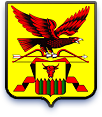 11 марта состоялось заседание совместной Рабочей группы крайкома Профсоюза и Министерства образования Забайкальского края по вопросам оплаты труда.В связи с нарастающей задолженностью по выплате заработной платы работникам образования практически во всех муниципальных районах края состоялся разговор о сложившейся ситуации, ближайших перспективах выплаты задолженности и возможных действиях профсоюзных организаций.Были обсуждены проблемы, возникающие при  введении новых условий оплаты труда в связи с вступлением в действие новых нормативных правовых актов, регулирующих оплату труда работников образования.  Сотрудниками министерства были даны пояснения по фактам уменьшения фондов оплаты труда образовательных организаций и, как следствие,  фактам уменьшения заработной платы отдельных категорий работников.  Состоялся обмен мнениями по порядку начисления надбавок за наличие квалификационной  категории и выслугу лет, а также о праве на 25% надбавку к окладу руководителей  образовательных учреждений сельской местности.    Учитывая, что не все муниципальные учреждения образования перешли на новые условия оплаты труда в связи с неготовностью  муниципальной и локальной нормативной базы, принято решение вернутся к рассмотрению проблем, связанных с введением новых условий оплаты труда  после проведения региональной профсоюзной тематической проверки по соблюдению трудового законодательства при начислении и выплате заработной платы, объявленной крайкомом Профсоюза с 10 марта по 10 апреля 2015 года.     